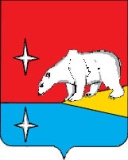 АДМИНИСТРАЦИЯГОРОДСКОГО ОКРУГА ЭГВЕКИНОТП О С Т А Н О В Л Е Н И Еот 20 октября 2017 года                           № 281 -па                                                п. ЭгвекинотОб утверждении Порядка отмены занятий в муниципальных образовательных учреждениях городского округа Эгвекинот в связи с неблагоприятными метеорологическими условиямиВ соответствии с пунктом 28 статьи 16 Федерального закона 6 октября 2003 года                 № 131 - ФЗ "Об общих принципах организации местного самоуправления в Российской Федерации", пунктом 2 статьи 11 Федерального закона от 21 декабря 1994 года № 68-ФЗ  "О защите населения и территорий от чрезвычайных ситуаций природного и техногенного характера", в целях охраны здоровья обучающихся муниципальных образовательных учреждений  городского округа Эгвекинот, Администрация 	городского округа ЭгвекинотП О С Т А Н О В Л Я Е Т:1. Утвердить прилагаемый Порядок отмены занятий в муниципальных образовательных учреждениях городского округа Эгвекинот в связи с неблагоприятными метеорологическими условиями.2. Настоящее постановление подлежит обнародованию в местах, определенных Уставом городского округа Эгвекинот, размещению на официальном сайте Администрации городского    округа Эгвекинот в информационно-телекоммуникационной сети «Интернет» и вступает в силу со дня его обнародования.3. Контроль за исполнением настоящего постановления возложить на заместителя Главы Администрации городского округа Эгвекинот - начальника Управления социальной политики городского округа Эгвекинот Зеленскую Н.М.Глава Администрации                                                                                         Р.В. Коркишко     Постановление Администрации городского округа Эгвекинот  от   «_20__»октября 2017 г. № 281 - па «Об утверждении Порядка отмены занятий в муниципальных образовательных учреждениях городского округа Эгвекинот в связи с неблагоприятными метеорологическими условиями»Подготовил:                Кириленко Р.А.Согласовано:                                                      __________________ Егорова А.В.                                                                  __________________ Зеленская Н.М.                                                                                                  ___________________ Колесник Т.В.                                                     __________________ Спиридонова И.Л.                                                		                 ___________________ Сучкова Л.А.                                                                           ___________________ Шпак А.В.Разослано: дело, прокуратура, ГКУ «УГЗ и ППС Чукотского АО», ГУ МЧС ЧАО, УСП, отдел ВМР, ГО и ЧС и ЗИ, уполномоченные Главы Администрации ГО Эгвекинот в населенных пунктах, МБОУ «СОШ п. Эгвекинот»,  МБОУ «ЦО с.Амгуэмы», МБОУ «Начальная школа-детский сад с. Ванкарем», МБОУ «ЦО с. Рыркайпий»,  МБОУ «ЦО с. Уэлькаль», МБОУ «Начальная школа – детский сад с.Нутэпэльмен», МБОУ «ЦО с.Конергино», МБОУ «Школа VIII вида»,  Иультинский линейно-технический цех Хабаровского филиала ПАО "Ростелеком".УТВЕРЖДЕН постановлением  Администрации городского округа Эгвекинотот 20 октября 2017 года  № 281- паПОРЯДОКотмены занятий в муниципальных образовательных учреждениях городского округа Эгвекинот в связи с неблагоприятными метеорологическими условиями1. Общие положения1.1. Порядок отмены занятий в муниципальных образовательных учреждениях городского округа Эгвекинот в связи с неблагоприятными метеорологическими условиями (далее - Порядок) разработан в целях охраны здоровья обучающихся муниципальных образовательных учреждений городского округа Эгвекинот (далее - образовательные учреждения).1.2. Ключевым параметром, влияющим на эффективность реализации положений Порядка, является оперативность информационного обмена.1.3. Под системой экстренного оповещения в Порядке понимаются технические средства, предназначенные для передачи тревожных сигналов (сирен), а также речевых сообщений населению в целях предупреждения возникновения чрезвычайных ситуаций (происшествий).1.4. Под субъектами информационного взаимодействия в Порядке понимаются лица, получающие, передающие или осуществляющие обмен информацией в целях охраны здоровья обучающихся образовательных учреждений.1.5. Критерии отмены занятий (параметры метеорологических условий) установленные приложением 3 к Порядку (далее - Критерии), не являются исчерпывающими и должны быть использованы в качестве ориентира критических параметров, превышение которых может нести угрозу здоровью и жизни обучающихся образовательных учреждений.2. Порядок отмены занятий в образовательных учреждениях, расположенных в населенных пунктах городского округа Эгвекинот (за исключением поселка Эгвекинот)2.1. Руководитель образовательного учреждения (далее - Руководитель) по согласованию с уполномоченным Главы Администрации городского округа Эгвекинот в населенном пункте городского округа Эгвекинот (далее - уполномоченный Главы Администрации) принимает решение об отмене занятий, руководствуясь Критериями, исходя из температуры воздуха в населенном пункте, результатов самостоятельного визуального контроля за метеорологическими условиями и информационного обмена с Единой дежурно-диспетчерской службой городского округа Эгвекинот (далее - ЕДДС).2.2. Руководитель вправе самостоятельно принять решение об отмене занятий, если по независящим от Руководителя обстоятельствам связаться с уполномоченным Главы Администрации не представляется возможным.2.3. Руководитель уведомляет об отмене занятий обучающихся образовательных учреждений, их родителей (законных представителей) любыми доступными способами, а также информирует о принятом решении ЕДДС и учредителя учреждения.2.4. Уполномоченный Главы Администрации осуществляет информирование населения путем подачи речевого сообщения через систему экстренного оповещения.2.5. ЕДДС доводит информацию об отмене занятий до Главы Администрации городского округа Эгвекинот, отдела военно-мобилизационной работы, ГО и ЧС и защиты информации Администрации городского округа Эгвекинот (далее - отдел ВМР, ГО и ЧС и 2ЗИ), Центра управления в кризисных ситуациях Главного управления МЧС России по Чукотскому автономному округу (далее - ЦУКС).2.6. Алгоритм отмены занятий в образовательных учреждениях, расположенных в населенных пунктах  городского округа Эгвекинот (за исключением поселка Эгвекинот), в связи с неблагоприятными метеорологическими условиями установлен приложением 1 к Порядку.3. Порядок отмены занятий в  муниципальных образовательных учреждениях, расположенных в поселке Эгвекинот3.1. Руководитель по согласованию с учредителем образовательного учреждения принимает решение об отмене занятий, руководствуясь Критериями, исходя из температуры воздуха в населенном пункте, результатов самостоятельного визуального контроля за метеорологическими условиями и информационного обмена с ЕДДС.3.2. Об отмене занятий Руководитель уведомляет ЕДДС, принимает доступные меры к информированию обучающихся образовательных учреждений, их родителей (законных представителей).3.3. ЕДДС доводит информацию об отмене занятий до Главы Администрации городского округа Эгвекинот, отдела ВМР, ГО и ЧС и ЗИ, ЦУКС.3.4. Отдел ВМР, ГО и ЧС и ЗИ принимает меры к информированию населения через систему экстренного оповещения путем подачи соответствующей команды Иультинскому линейно-техническому цеху Хабаровского филиала ПАО "Ростелеком" (далее - ИЛТЦ).3.5. ИЛТЦ, получив команду от отдела ВМР, ГО и ЧС и ЗИ, незамедлительно принимает меры к запуску соответствующего речевого сообщения через систему экстренного оповещения.3.6. Алгоритм отмены занятий в муниципальных образовательных учреждениях, расположенных в  поселке Эгвекинот, в связи с неблагоприятными метеорологическими условиями установлен приложением 2 к Порядку.	4. Заключительные положения4.1. Несмотря на отмену занятий, образовательные учреждения обязаны принять прибывших в образовательное учреждение обучающихся или принять меры к их безопасному перемещению к месту жительства.4.2. Неурегулированные Порядком особенности взаимодействия между субъектами информационного обмена решаются путем согласования.4.3. Субъекты информационного обмена несут ответственность в соответствии с законодательством Российской Федерации за своевременность и достоверность передаваемой информации.АЛГОРИТМ отмены занятий в образовательных учреждениях, расположенных в населенных пунктах  городского округа Эгвекинот (за исключением поселка Эгвекинот), в связи с неблагоприятными погодными условиямиПриложение 2к Порядку отмены занятий в муниципальных образовательных учреждениях городского округа Эгвекинот                                                                                                           в связи с неблагоприятными метеорологическими условиями 	АЛГОРИТМ отмены занятий в образовательных учреждениях, расположенных в  поселке Эгвекинот, в связи с неблагоприятными погодными условиямиПриложение 3к Порядку отмены занятий в муниципальных образовательных учреждениях городского округа Эгвекинот в связи с неблагоприятными метеорологическими условиями КРИТЕРИИотмены занятий (параметры метеорологических условий)Таблица значений ветро-холодового индекса (°C)Приложение 1к Порядку отмены занятий в муниципальных образовательных учреждениях городского округа Эгвекинот в связи с неблагоприятными метеорологическими условиями отменяются занятия 1-4 классовотменяются занятия 1-7 классовотменяются занятия 1-11 классовСкорость ветра более 18 м/сСкорость ветра более 22 м/сСкорость ветра более 25 м/сМетель с ветром более 10 м/с видимостью менее 200 мМетель с ветром более 15 м/с видимостью менее 100 мМетель с видимостью менее 50 мТуман с видимостью менее 150 мТуман с видимостью менее 100 мТуман с видимостью менее 50 мЗначение ветро-холодового индекса менее -35 °CЗначение ветро-холодового индекса менее -40 °CЗначение ветро-холодового индекса более 45 °CСкорость ветра, м/секТемпература воздуха, измеренная в укрытии от солнца, ветра и влаги (°C)Температура воздуха, измеренная в укрытии от солнца, ветра и влаги (°C)Температура воздуха, измеренная в укрытии от солнца, ветра и влаги (°C)Температура воздуха, измеренная в укрытии от солнца, ветра и влаги (°C)Температура воздуха, измеренная в укрытии от солнца, ветра и влаги (°C)Температура воздуха, измеренная в укрытии от солнца, ветра и влаги (°C)Температура воздуха, измеренная в укрытии от солнца, ветра и влаги (°C)Температура воздуха, измеренная в укрытии от солнца, ветра и влаги (°C)Температура воздуха, измеренная в укрытии от солнца, ветра и влаги (°C)Температура воздуха, измеренная в укрытии от солнца, ветра и влаги (°C)Температура воздуха, измеренная в укрытии от солнца, ветра и влаги (°C)Скорость ветра, м/сек−0,0−5,0−10,0−15,0−20,0−25,0−30,0−35,0−40,0−45,0−50,00−0,0−5,0−10,0−15,0−20,0−25,0−30,0−35,0−40,0−45,0−50,01,4−1,6−7,3−12,9−18,6−24,3−30,0−35,6−41,3−47,0−52,6−58,32,8−3,3−9,3−15,3−21,2−27,2−33,2−39,2−45,1−51,1−57,1−63,04,2−4,4−10,6−16,7−22,9−29,1−35,2−41,4−47,6−53,7−59,9−66,15,6−5,2−11,6−17,9−24,2−30,5−36,8−43,1−49,4−55,7−62,0−68,36,9−5,9−12,3−18,8−25,2−31,6−38,0−44,5−50,9−57,3−63,7−70,28,3−6,5−13,0−19,5−26,0−32,6−39,1−45,6−52,1−58,7−65,2−71,79,7−7,0−13,6−20,2−26,8−33,4−40,0−46,6−53,2−59,8−66,4−73,111,1−7,4−14,1−20,8−27,4−34,1−40,8−47,5−54,2−60,9−67,6−74,212,5−7,8−14,5−21,3−28,0−34,8−41,5−48,3−55,1−61,8−68,6−75,313,9−8,1−15,0−21,8−28,6−35,4−42,2−49,0−55,8−62,7−69,5−76,315,3−8,5−15,3−22,2−29,1−36,0−42,8−49,7−56,6−63,4−70,3−77,216,7−8,8−15,7−22,6−29,5−36,5−43,4−50,3−57,2−64,2−71,1−78,018,1−9,1−16,0−23,0−30,0−36,9−43,9−50,9−57,9−64,8−71,8−78,819,4−9,3−16,3−23,4−30,4−37,4−44,4−51,4−58,5−65,5−72,5−79,520,8−9,6−16,6−23,7−30,8−37,8−44,9−51,9−59,0−66,1−73,1−80,222,2−9,8−16,9−24,0−31,1−38,2−45,3−52,4−59,5−66,6−73,7−80,825−10,2−17,4−24,6−31,8−39,0−46,1−53,3−60,5−67,7−74,9−82,027,8−10,6−17,9−25,1−32,4−39,6−46,9−54,1−61,4−68,6−75,9−83,1Небольшой риск обмороженияНебольшой риск обмороженияНебольшой риск обмороженияНебольшой риск обмороженияНебольшой риск обмороженияНебольшой риск обмороженияНебольшой риск обмороженияНебольшой риск обмороженияНебольшой риск обмороженияНебольшой риск обмороженияНебольшой риск обморожения и переохлажденияНебольшой риск обморожения и переохлажденияНебольшой риск обморожения и переохлажденияНебольшой риск обморожения и переохлажденияНебольшой риск обморожения и переохлажденияНебольшой риск обморожения и переохлажденияНебольшой риск обморожения и переохлажденияНебольшой риск обморожения и переохлажденияНебольшой риск обморожения и переохлажденияНебольшой риск обморожения и переохлажденияСредний риск переохлаждения и обморожения открытых участков кожи в течение 10—30 минутСредний риск переохлаждения и обморожения открытых участков кожи в течение 10—30 минутСредний риск переохлаждения и обморожения открытых участков кожи в течение 10—30 минутСредний риск переохлаждения и обморожения открытых участков кожи в течение 10—30 минутСредний риск переохлаждения и обморожения открытых участков кожи в течение 10—30 минутСредний риск переохлаждения и обморожения открытых участков кожи в течение 10—30 минутСредний риск переохлаждения и обморожения открытых участков кожи в течение 10—30 минутСредний риск переохлаждения и обморожения открытых участков кожи в течение 10—30 минутСредний риск переохлаждения и обморожения открытых участков кожи в течение 10—30 минутСредний риск переохлаждения и обморожения открытых участков кожи в течение 10—30 минутВысокий риск переохлаждения и обморожения открытых участков кожи в течение 5—10 минутВысокий риск переохлаждения и обморожения открытых участков кожи в течение 5—10 минутВысокий риск переохлаждения и обморожения открытых участков кожи в течение 5—10 минутВысокий риск переохлаждения и обморожения открытых участков кожи в течение 5—10 минутВысокий риск переохлаждения и обморожения открытых участков кожи в течение 5—10 минутВысокий риск переохлаждения и обморожения открытых участков кожи в течение 5—10 минутВысокий риск переохлаждения и обморожения открытых участков кожи в течение 5—10 минутВысокий риск переохлаждения и обморожения открытых участков кожи в течение 5—10 минутВысокий риск переохлаждения и обморожения открытых участков кожи в течение 5—10 минутВысокий риск переохлаждения и обморожения открытых участков кожи в течение 5—10 минутОчень высокий риск переохлаждения и обморожения открытых участков кожи в течение 2—5 минутОчень высокий риск переохлаждения и обморожения открытых участков кожи в течение 2—5 минутОчень высокий риск переохлаждения и обморожения открытых участков кожи в течение 2—5 минутОчень высокий риск переохлаждения и обморожения открытых участков кожи в течение 2—5 минутОчень высокий риск переохлаждения и обморожения открытых участков кожи в течение 2—5 минутОчень высокий риск переохлаждения и обморожения открытых участков кожи в течение 2—5 минутОчень высокий риск переохлаждения и обморожения открытых участков кожи в течение 2—5 минутОчень высокий риск переохлаждения и обморожения открытых участков кожи в течение 2—5 минутОчень высокий риск переохлаждения и обморожения открытых участков кожи в течение 2—5 минутОчень высокий риск переохлаждения и обморожения открытых участков кожи в течение 2—5 минутКрайне высокий риск переохлаждения и обморожения открытых участков кожи менее чем в течение 2 минутКрайне высокий риск переохлаждения и обморожения открытых участков кожи менее чем в течение 2 минутКрайне высокий риск переохлаждения и обморожения открытых участков кожи менее чем в течение 2 минутКрайне высокий риск переохлаждения и обморожения открытых участков кожи менее чем в течение 2 минутКрайне высокий риск переохлаждения и обморожения открытых участков кожи менее чем в течение 2 минутКрайне высокий риск переохлаждения и обморожения открытых участков кожи менее чем в течение 2 минутКрайне высокий риск переохлаждения и обморожения открытых участков кожи менее чем в течение 2 минутКрайне высокий риск переохлаждения и обморожения открытых участков кожи менее чем в течение 2 минутКрайне высокий риск переохлаждения и обморожения открытых участков кожи менее чем в течение 2 минутКрайне высокий риск переохлаждения и обморожения открытых участков кожи менее чем в течение 2 минут